                                          DECRETO  Nº.798, DE 19  DE SETEMBRO  DE  2017.Autoriza a alterar a Lei de Diretrizes de 2017, e a abrir credito especial no orçamento vigente no valor de R$ 50.000,00 (cinquenta mil reais);O Prefeito FABIO MAYER BARASUOL , de Boa Vista do Cadeado, Estado do Rio Grande do Sul,  no uso de suas atribuições legais que lhes são asseguradas pela legislação em vigor e em conformidade com a Lei nº845-2017. DECRETA.	Art. 1º Fica o Poder Executivo autorizado a incluir e alterar a Lei de Diretrizes Orçamentárias – LDO de 2017, conforme Lei Municipal nº. 809/2016, o projeto “1.048  Incentivo e estrutura para indústria e agroindústria rural”; Art. 2º Fica o Poder Executivo autorizado a abrir Crédito Adicional Especial no Orçamento Vigente, com a seguinte dotação orçamentária:Art. 3º Servirá de recurso para cobertura do crédito especial de que trata o artigo segundo no valor de R$ 50.000,00 (Cinquenta mil reais);pela transferência (anulação de dotações) conforme demonstrativo abaixo e de acordo com o Art. 43, inciso III da Lei 4.320/64 e Art.6º, inciso I, da Lei Orçamentária n º 811/16; 3.3.90.32.00.00.00.00.00001 Material, Bem, ou Serv. p/ Dist. Gratuita R$              1.000,00Adicionar dotação 4.4.60.42.00.00.00.00.00001 Auxílios                                                R$            50.000,00Art. 3º - Este Decreto entrará em vigor na data de sua publicação.GABINETE DO PREFEITO DE BOA VISTA DO CADEADO, EM 19 DE SETEMBRO  2017.FABIO MAYER BARASUOLPREFEITORegistre-se e Publique-se.LDO 2017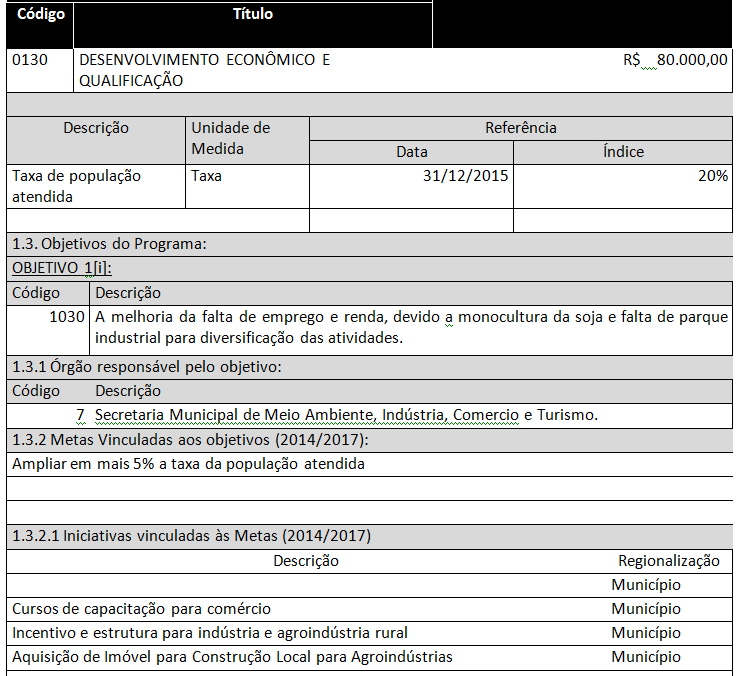 Órgão: 07  Sec. Mun. de Meio Ambiente, Ind., Comércio e TurismoUnidade:02  Desenvolvimento EconômicoFunção:22 IndústriaSubfunção:661 Promoção Industrial Programa:0130 Desenvolvimento  Econômico e QualificaçãoProj./Ativ.1.048 Incentivo e estrutura para industri e agroindústria ruralElemento:4.4.60.42.00.00.00.00.00001 AuxíliosR$50.000,00                   Total dos Recursos Especial R$   50.000,00Recurso 0001 Recurso 0001 LivresLivresR$R$50.000,00Subtrair dotação4.4.90.61.00.00.00.00.00001 Aquisição de ImóveisSubtrair dotação4.4.90.61.00.00.00.00.00001 Aquisição de ImóveisR$R$35.000,0035.000,0035.000,004.5.90.66.00.00.00.00.00001 Concessão de Empréstimo e Financiam4.5.90.66.00.00.00.00.00001 Concessão de Empréstimo e FinanciamR$R$4.000,004.000,004.000,004.4.90.52.00.00.00.00.00001 Equipamentos e Material Permanente4.4.90.52.00.00.00.00.00001 Equipamentos e Material PermanenteR$R$10.000,0010.000,0010.000,00ANEXO II- PROGRAMAS DE GOVERNOANEXO II- PROGRAMAS DE GOVERNOANEXO II- PROGRAMAS DE GOVERNOANEXO II- PROGRAMAS DE GOVERNOANEXO II- PROGRAMAS DE GOVERNO